ČSP - Úkol pro žáky 6. A		 (23. – 27. 11. 2020)Teoretický postup při pečení vašeho nejoblíbenějšího pečeného cukroví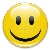 Rádi pracujete s technikou - najděte si prosím10 minut čas a prohlédněte vybrané video.Jak postupují kuchaři (amatéři nebo profesionálové) při pečení vašeho nejoblíbenějšího cukroví na www.youtube.com.Buďte prosím samostatní a neobtěžujte rodiče, ať mají také čas na odpočinek nebo na mladšího sourozence.Důležitá, je také úprava teoretického postupu, ale nemusíte opisovat kuchařku. Vyberte si cukroví, který máte nejradši - podle vlastního uvážení a svého výběru.Název cukroví:………………………………………Použité suroviny a ingredience:…………………………………….…………………………………………(dopište prosím)Zamyslete se a napište mi:1. Co je třeba udělat, když vstoupíte do školní nebo domácí kuchyně (pomůcky a ochranné opatření)?2. Jaké kuchyňské nářadí nebo náčiní budete potřebovat a připravíte si na kuchyňský pracovní stůl? 3. Popište mi prosím podrobně, jak budete postupovat, při tvorbě svého nejoblíbenějšího cukroví?4. Na co si musíte dát velký pozor při pečení?5. Jak budete postupovat při úklidu kuchyně?6. Co popřejete strávníkům při servírování vašeho nejoblíbenějšího cukroví ke kávě?Vyfoť mobilním telefonem a pošli do 29. 11. 2020 do 14.00 hod. na email adresu  - j.kudela@ulesakarvina.czDěkuji za Váš čas strávený u školní práce. (napiš do sešitu nebo na list papíru formátu A4)S pozdravem Jaroslav Kuděla